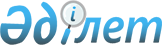 О включении оговорки в отношении белого сахара при ратификации Соглашения о Правилах определения страны происхождения товаров в Содружестве Независимых ГосударствРешение Комиссии таможенного союза от 18 июня 2010 года № 324

      Комиссия таможенного союза решила:



      1. Просить правительства Республики Беларусь и Российской Федерации в целях унификации решений, принимаемых в области таможенно-тарифного регулирования в рамках таможенного союза, включить оговорку по белому сахару (код Товарной номенклатуры внешнеэкономической деятельности Содружества Независимых Государств 1701) при проведении внутригосударственных процедур, необходимых для вступления в силу Соглашения о Правилах определения страны происхождения товаров в Содружестве Независимых Государств, подписанного 20 ноября 2009 года (прилагается).



      2. Оговорка, указанная в пункте 1 настоящего Решения, не применяется во взаимной торговле между Республикой Беларусь, Республикой Казахстан и Российской Федерацией.



      3. Просить правительство Республики Казахстан при ратификации Соглашения о Правилах определения страны происхождения товаров в Содружестве Независимых Государств, подписанного 20 ноября 2009 года, принять оговорку по белому сахару с учетом пункта 2 настоящего решения.Члены Комиссии таможенного союза:

Приложение       

к Решению Комиссии   

таможенного союза   

от 18 июня 2010 г. № 324 

Оговорка в проект федерального закона о ратификации

Соглашения о Правилах определения страны происхождения товаров

в Содружестве Независимых Государств      «Российская Федерация в отношении пункта 2.4 раздела 2 Правил определения страны происхождения товаров в Содружестве Независимых Государств, являющихся приложением к Соглашению, заявляет, что она оставляет за собой право при определении страны происхождения товаров по товарной позиции Товарной номенклатуры внешнеэкономической деятельности Содружества Независимых Государств 1701 применять основное условие критерия достаточной обработки/переработки, которое выражается в изменении указанной товарной позиции на уровне хотя бы одного из первых четырех знаков.

      Данная оговорка не применяется во взаимной торговле между Республикой Беларусь, Республикой Казахстан и Российской Федерацией».
					© 2012. РГП на ПХВ «Институт законодательства и правовой информации Республики Казахстан» Министерства юстиции Республики Казахстан
				От Республики

БеларусьОт Республики

КазахстанОт Российской

ФедерацииА. КобяковУ. ШукеевИ. Шувалов